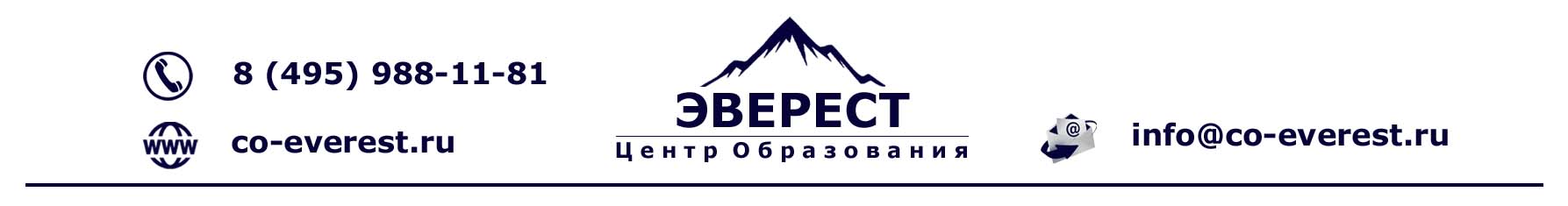 Ошибки заказчиков и участников закупок с позиции ФАС России и прокуратуры. Минимизация рисков ведения закупочной деятельности в 2020 году. Приемлемые пути повышения эффективности закупок в условиях изменившегося законодательства.Семинар-практикум для государственных, корпоративных заказчиков и поставщиков________________________________________________________________________________________Сроки и место проведения:30 января 2020 г., г. Санкт-Петербург, отель «Гамма»________________________________________________________________________________________________________Лектор: Толстобоков Олег Николаевич - к.т.н., инспектор по комплексному контролю государственных закупок; доцент кафедры «Финансы, налоги, кредит» МАГМУ; член инспекции по осуществлению внеплановых проверок ФАС России; соавтор совместного издания Генеральной Прокуратуры Российской Федерации, ФАС России, Росфиннадзора для заказчиков и поставщиков «Проверки, контроль и надзор в сфере госзаказа»________________________________________________________________________________________________________Контактная информация: Центр образования «ЭВЕРЕСТ», тел: 8 (495) 988-11-81E-mail: info@co-everest.ru, dogovor@co-everest.ru; сайт: www.co-everest.ruПрограмма семинара:1. Право формирования своей системы закупок в зависимости от особенностей осуществления деятельности, а также установления при необходимости дополнительных требований к участникам закупок с учетом Определения Судебной коллегии по экономическим спорам Верховного Суда РФ от 31.07.2017 № 305-КГ17-2243 по делу А40-3315/2016 в 2019-2020 годах.	1.1.  Не закупки товаров, работ и услуг для удовлетворения потребностей заказчика не подпадающие под действие Закона № 223 –ФЗ и Положения о закупах (привлечение денежных средств, закупки для целей коммерческого использования, возмещение расходов, безвозмездная деятельность и т.д.) обзор споров заказчиков с контрольными органами за 2018-2019 гг.	Передача полномочия на осуществление закупочной деятельности управляющим компаниям (организациях проведения закупок в интересах заказчиков иными юридическими лицами): правила реализации агентских договоров приемлемые для ФАС России.	2. Важные изменения позиций контроля, новые подходы в доказательстве нарушении в связи с принятием изменений в Закон о закупках по сложным неоднозначно трактуемым вопросам правоприменения в 2019 году: согласие на обработку персональных данных в соответствии с требованиями Федерального закона от 27.07.2006 № 152-ФЗ «О персональных данных» и допустимость /не допустимость установления требований о представлении в составе заявки документов, содержащих персональные данные работников участников закупки, а также согласие на передачу и обработку персональных данных в составе заявке как основание не допуска заявок; меры обеспечения производства по защите гражданских прав в административном порядке в виде приостановления торгов с запретом заключения договоров в период обжалования и заключения договоров вопреки требованиям законодательства ранее 10 дней со дня размещения в ЕИС итогового протокола; требования к сроку действия заявок на участие в конкурентных закупках с учетом обязанности победителя закупки подписать договор, А ТАКЖЕ предоставления победителем дополнительных документов до заключения договора;предоставления приоритета в случаях если участниками закупок при закупке работ, оказании услуг является российский и иностранные юридические лица в соответствии с требованиями ПП РФ об импортозамещении в закупках и обязанность заключения договора со вторым участником закупки с учетом пп. з) п. 5 ПП РФ № 925;требования о предоставлении копий сертификатов обязательной сертификации на предлагаемый товар в составе заявки на этапе участия в процедуре закупки; Практикум: правомерность исчисления новых сроков, указанных в 223-ФЗ в части времени начала и окончания приема заявок, а также разъяснений положений документации и порядка заключения договоров, а именно «не менее чем за 15 дней до даты окончания» (ч. 17 ст. 3.2.); «не менее чем за 7 дней до даты окончания» (пп. а п. 2 ч. 3 ст. 3.4); «не менее чем за 4 РАБОЧИХ дня до дня истечения срока» (п. 4 ч. 3 ст. 3.4); «не менее чем за 7 РАБОЧИХ дней до дня проведения» (ч. 23 ст. 3.2.); «не менее чем за 5 рабочих дней до дня проведения» ((п. 3 ч. 3 ст. 3.4.); «позднее чем за три рабочих дня до даты окончания срока» (ч.3 ст. 3.2), истечение срока в последний день срока приходящийся на нерабочий день (ст. 191-194 ГК РФ)	2.1. Обзор итогов плановых выездных проверок в отношении юридических лиц на предмет соблюдения 223-ФЗ центральным аппарата ФАС России и территориальными органами (поводы возбуждения административных дел в 2019 году)Определении вины должностных лиц в отношении инкриминируемых правонарушений;Ходатайства о признании либо не признании вины должностных лиц; Имущественное и финансовое положение упитывающиеся в качестве смягчающих или отягчающих обстоятельств; Реализация в 2019 году п. 5 Постановления Президиума Верховного Суда РФ от 24.03.2005 № 5 «О некоторых вопросах, возникающих у судов при применении Кодекса Российской Федерации об административных правонарушениях» в части срока давности привлечения к административной ответственности в течении 1 года с момента совершения правонарушения и с момента обнаружения контрольно-надзорными органами;  КЕЙС-СТАДИ: Обстоятельства, препятствующие исполнению Закона № 223, при размещении в ЕИС плана закупок, ежемесячных отчётов, направлению информации в реестр договоров полностью исключающие применение штрафов.	2.2. Материалы прокурорских проверок, доказывающие поставки товаров с техническими характеристиками значительно отличающихся от заявленных в техническом предложении. Блок-схема: «Допустимые критерии указания /не указания технических, качественных и функциональных характеристики закупаемых товаров работ услуг».	3. Ошибки положений о закупках: реакция контроля по приоритету Закона о закупках над внутренними документами организаторов закупок.	Условия Положений о закупках в части проведения электронных закупок в соответствии с регламентами торговых площадок и не указание сроки рассмотрения заявок комиссией (по электронным закупкам), порядок подачи заявок в целом (по электронным закупкам), требования к содержанию, форме, оформлению и составу заявок на участие в электронных закупках, указанные в законе о закупках; 	Выбор поставщика, исполнителя, подрядчика Иными конкурентными и неконкурентными способами закупок (торги, запросы котировок, запросы предложений с предварительной квалификацией участников, маркетинговые исследования, квалификационные отборы и т.д.)ПРАКТИКУМ: Способ закупки определенный в соответствии с положением о закупке исходя из потребностей заказчика и маркетинговые исследования как конкурентный и неконкурентный способ определения поставщика с противоречивыми позициями Центрального аппарата ФАС России и территориального управления УФАС России 	Предоставление преимуществ участникам, находящимся в непосредственной близости от заказчика, путем установления коротких сроков подачи заявок;	Отсутствие предложений о снижении цены договора в ходе проведения торгов как основание для отказа участнику в допуске к участию в аукционе;Работа в фокус группе: Ссылки в положении о закупке на НПА не предусмотренные законодательством о КС: все «ЗА» и «ПРОТИВ»	3.1. Работа в фокус группе «Информатизация закупок у единственного поставщика (подрядчика, исполнителя) отличительные особенности их подготовки и размещения с учетом Типовых положений о закупках (извещение, документация о закупке, протокол, участие комиссии в обосновании необходимости закупки неконкурентным способом, определение цены договора).	4. Формирование, утверждение, ведение планов закупок в соответствии с ПП РФ от 17.09.2012 № 932 и ПП РФ от 10.09.2012 N 908 в 2019 году: Новые критерии определения высокотехнологичной и инновационной продукции для целей планирования закупок.План ФХД, ремонтные, инвестиционные и иные программы для целей формирования плановых потребностей заказчика;Функциональные особенности ЕИС в части ведения планов закупок в 2019 году (размещение, внесение изменений, корректировка планов, взаимосвязь извещений и структурированных форм планов и. т.д.); Заключение договоров на поставку товаров, выполнение работ, оказание услуг по результатам закупок, исключительно в соответствии с планом закупок: нарушения реализации ч.5.1. ст.3 № 223-ФЗ, выявляемые правоохранительными и надзорными органами, пути минимизации ответственности; 	5. Метод одной цены, иные методы ценообразование в правилах обоснования начальной (максимальной) цены договора (лота), запросы дополнительных разъяснений порядка ценообразования и обоснованности такого снижения цены;	Решения о согласовании заключения с единственными участниками закупок по цене ниже цены указанной в ценовом предложении с учётом функционала ЭТП и условий проведения преддоговорных переговоров;	Добровольность повышения предпочтительности заявок участников закупки: нюансы дополнительного этапа переторжки в закупках;	5.1. Демпинговое снижение цены договора выявление лучших условий исполнения договора при указании различных предложений о цене договора, сниженных на 25 процентов и более	Применение повышенного размера обеспечения исполнения договора при заключении договора с учетом антидемпинговых мер (ошибки формирования ценового предложения с учетом всех возможных расходов, связанных с исполнением обязательств по договору. 6. Обязательные и дополнительные требования к участникам закупок как предоставление преимуществ ограниченному кругу участников закупок 	Необоснованное признание несоответствующих требованиям документации о закупке заявок участников закупок; ДИСКУССИОННАЯ ПАНЕЛЬ правомерность требований об отсутствии решения суда, административного органа о наложении ареста на имущество участника, наличия кредиторской задолженности не более 50 % от балансовой стоимости чистых активов за последний завершенный отчетный период, отсутствии признаков корпоративного мошенничества и коррупционных действий, участия в закупочной процедуре лиц, аффилированных с иными участниками закупкиВ ПОДАРОК КАЖДОМУ УЧАСТНИКУ Обзор открытых источников для работы в закупках с помощью которых можно проверить задолженность по уплате налогов, судимости, банкротству, бухгалтерской отчётности, дисквалификации участников закупок, привлечение к ответственности за незаконное вознаграждение, фактическую выдачу нотариальных доверенностей по их реквизитам, соответствие банков, выдающих банковские гарантии.+ а такжеПРИЕМЛЕМЫЕ ПРАВИЛА РАБОТЫ с реестром лицензии, базой свидетельств СРО, регистрационных удостоверений, реестра заключений экспертиз проектной документации, информационной системой ценообразования в строительстве на КОНКРЕТНЫХ примерах!!!!	6.1. Аккредитация в порядке, установленном оператором площадки для участия в конкурентной закупке согласно требований ч. 3 ст. 3.3 № 223-ФЗ: НЮАНСЫ установление обязательных требований для прохождения аккредитации на ЭТП и подтверждения соответствия требованиям законодательства РФ	Просрочки рассмотрения заявок на аккредитацию операторами электронных торговых площадок; 	Допустимость требований о регистрации на сторонних ресурсах заказчиков с целью принятия участия в электронных закупках; 	Документы и сведения в реестре аккредитованных участников закупок и правомерность их требования о предоставлении во-вторых частях (учредительные документы, устав, выписка из ЕГРЮЛ, ЕГРИП и т.д.); 	Требования о создании электронных документов путем сканирования с их оригиналов как дополнительные требования с учётом правил использования усиленной квалифицированной электронной подписи, установленные законодательством РФ;	6.2. Документальное подтверждение в заявке соответствия участника закупки требованиям установленным заказчиком и проведение проверки участников в рамках проявления должной осмотрительности и осторожности в соответствии с требованиями Минфина России и ФНС	адрес массовой регистрации юридических лиц и предоставлении копии договора аренды; 	Чрезмерное и необоснованное требование о предоставлении составе заявки писем-подтверждений кредитоспособности, оформляемых на бланке организации участника;	Требования о предоставлении в составе заявке и проверки выписки из реестра членов саморегулируемой организации (СРО) при проведении КОНКУРЕТНЫХ закупок на строительство, реконструкцию, капитальный ремонт объектов капитального строительства (по материалам практики контроля 2019 года) ПРАКТИКУМ «Требование к участнику закупки об отсутствии задолженности перед бюджетом РФ и справка из налогового органа об отсутствии (наличии) задолженности по уплате налогов, сборов, пеней и штрафов как подтверждение возможности надлежащего исполнения договора (временные затраты на получение с учётом срока ее выдачи; исчисление последнего отчетного периода месяцем, первым кварталом годом, полугодие, девятью месяцами календарным годом в соответствии с № 27-ФЗ «Об индивидуальном (персонифицированном) учете в системе обязательного пенсионного страхования»; декларирование отсутствия задолженности и проверки информаций об отсутствии (наличии) задолженности по налогам, сборам и иным платежам); Справка из налогового органа об исполнении налогоплательщиком обязанности по уплате налогов, сборов, пеней, штрафов, процентов подписанных начальником (заместителем начальника) ФНС с воспроизведением государственного герба Российской Федерации, выданная не ранее одного месяца до даты извещения о проведении конкурентной закупки и т.д.»	7. Презумпция добросовестности участников процедуры закупок направленное на расширение возможностей на участие в закупке и развитие конкуренции:	Ограничения конкуренции при закупках лекарств по МНН с дополнительными характеристиками и требования схем лечения конкретными лекарственными препаратами в соответствии с ч. 2 ст. 99 ФЗ № 323-ФЗ «Об основах охраны здоровья граждан в Российской Федерации»;	отсутствие «четкого» графика поставки товаров, предоставляющее преимущество участникам закупок;	Допустимая значимость критерия «Ценовое предложение участника» с целью исключения создания преимущественных условий участия в закупках;	Поставка по заявке заказчика путем доставки товара по месту назначение как ненадлежащее указание место поставки, а также критерии разумности установления дискриминационного срока исполнения договора (обзор сильных и слабых позиций контроля 2019 года) Решение БИЗНЕС КЕЙСА: Возможность предоставления на этапе заключения договора подписанного со стороны победителя закупки ранее 10 дневного срока как нарушение либо не нарушение сроков заключения договора в соответствии с ч. 15 ст. 3.2 № 223-ФЗ по результатам конкурентной закупки.	8. Артикулы закупаемых товаров с пометкой или эквивалент и не предъявление ограничений к поставке товаров иного производителя.	Использование запатентованных промышленных образцов и нарушение исключительного права правообладателя при несанкционированном изготовлении, применении, ввозе, предложении к продаже иного введения в хозяйственный оборот как нарушение требований п. 2 ч. 6.1 ст. 3 № 223-ФЗ;	Указание на возможность поставки эквивалентного товара с учетом применения в качестве описания поставляемого товара артикулов конкретных моделей одного производителя;	Марки модели наименование товаров работ услуг как показатели и условия исполнения договора; ПРАКТИКУМ: Указания на перечень товаров, которые являются предметом (объектом) закупки «Ветонит», «Гидроласт» «Ротбанд», «Петролит» без использования слов «или эквивалент» при закупке работ по капитальному ремонту и поставки отделочных и строительных материалов	9. Отказ в допуске и отклонение заявок на участие в конкурентных закупках по основаниям, ограничивающих количество участников закупок (непредставление определенных документацией документов либо наличие в эти документы неполной информации и (или) информации об участнике закупок или о товарах, работах, услугах к условиям исполнения договора ПРАКТИКУМ: Отклонения заявок ввиду некорректного требования документации (диапазонные, конкретные и (или) точные значения каждого значения характеристик.9.1. Недостатки носящие формальный характер и не влияющие на содержание и условия заявки на участие в закупках, а также на условия исполнения договора и не влекущие рисков неисполнения обязательств: 	Факты совмещения должностей руководителя и (или) главного бухгалтера; 	Гарантийные обязательства со сроками, превышающими предельные сроки эксплуатации предмета закупки;	Требование осуществление взаиморасчетов с использованием счетов в конкретных банках, отвечающих требованиям, перечисленным в статье 74.1 Налогового кодекса Российской Федерации;	9.2. Ложные сведения в заявках участников закупок:практика ТЕНДЕЦИОЗНО подобранной информации, наглядно не свидетельствующей о недостоверных сведениях в заявкахНеоднозначные толкования, числовые показатели при описании характеристик товаров, работ, услуг в содержании заявок; Ответы производителей и иные документы однозначно свидетельствующие о невозможности производства предлагаемых в заявках товаров по заказу заказчика как доказательство недостоверности сведений; 	9.3. Конфиденциальность информации об этом участнике до подведения итогов закупки в ч. 8 ст 3.3 № 223-ФЗ: разглашение операторами ЭТП место нахождения, ИНН, КПП, ОГРН, телефонов участников закупок; направление со вторыми частями заявок ценовых предложений участников закупок и т.д.;	Излишнее указание сведений об участнике, квалификации, локального сметного расчета в первых частях заявок при проведении конкурса, аукциона запроса предложений в электронной форме (фирменный бланк, печать в тексе наименование заявки участника и т.п); 	Ошибки заполнения формы первых частей заявок, приводящие к отклонению заявок (не указание требуемых разделов, неверные единицы измерений, двусмысленные толкования показателей предлагаемых к поставке товаров, не указание конкретных качественных, функциональных и потребительских свойств);	Количественные характеристики предоставляемые в первой части заявок и отклонение заявок в случае непредставления документов и сведений предусмотренных информационной картой документацией о закупкеРАБОТА В ФОКУС ГРУППЕ Одновременный порядок подачи заявок в электронной закупке как в электронной, так и в письменной форме10. Обеспечение заявок на участие в закупке (не верный размер установления в закупках до 5 млн. рублей, при проведении закупок для СМП (ССП);	Банковская гарантия в качестве обеспечения (срок действия, распространение на течение гарантийного срока, ответственность гаранта, ограничиваемая суммой гарантии, наличие в договоре условий, касающихся обеспечения исполнения обязательств по договору, оригинал БГ в составе заявки;	10.1. Виртуальный, лицевой и (или) специальный счет для целей внесения денежных средств, предназначенных для обеспечения заявок: возможность выбора и специфика реализации с позиции Центрального аппарата ФАС России в 2019 году Тип обеспечения заявки банковской гарантией либо денежными средствами для целей реализации ч. 13 ст. 3.4 Закона о закупках: правила доказательств направлений уведомлений о блокировании денежных средств, автоматический функционал ЭТП и личных кабинетов участников на сайте операторов, технические сбои в работе внутренний системы банков и т.д.Возврат операторами ЭТП заявок в случае наличия на лицевом счете свободных денежных средств в размере разницы суммы кредита и суммы обеспечения заявки на участие в закупке в электронной форме, установленной в извещении; НЮАНСЫ БЛОКИРОВКИ И РАЗБЛОКИРОВАНИЯ ДЕНЕЖНЫХ СРЕДСТВ в случаях отзыва (изменения) заявок; Правомерность (не правомерность) ВЗИМАНИЯ ПЛАТ ПРИ ПРОВЕДЕНИИ ЭЛЕКТРОННЫХ ЗАКУПОК в соответствии с финансовыми регламентами, утвержденными операторами электронных площадок (доступность ранее активированных тарифов; платность приобретения безлимитных лицензий; подписки за пользование функционалом электронной площадки; тариф «разовое участия» и т.д.);ЧАСТИЧНАЯ или ПОЛНАЯ ОПЛАТА УСЛУГИ ОПЕРАТОРА ЭЛЕКТРОННОЙ ПЛОЩАДКИ в зависимости от пересмотра результатов закупки, признания закупки недействительной, заключения и/или исполнения договора и других обстоятельств.	11. Субъективный порядок оценки для расчета итогового рейтинга каждой заявки и введение в заблуждение приводящие к сокращению количества участников закупок при водящее к неверной оценки заявок участников Право по своему усмотрению применения иных критериев оценки обусловленной спецификой конкурентной закупкой;Оценка заявок по критерию «ПРЕДОСТАВЛЕНИЕ АНАЛОГИЧНОЙ ПРОДУКЦИИ (ЭКВИВАЛЕНТА)» путем присвоения в 2 раза меньшего максимального количества баллов при предоставлении участником части продукции, указанной в документации и части продукции, являющейся аналогичной (эквивалентной); Неправомерное снижение итогового количества баллов по результатам оценки заявки и критериям «НАЛИЧИЕ КВАЛИФИЦИРОВАННОГО ПЕРЕСОВАЛА» и установления порядка оценки по критерию «ОПЫТ ВЫПОЛНЕНИЯ РАБОТ» по договорам заключённым в рамках № 44-ФЗ и № 223-ФЗ либо всех исполненных договоров;	12. Право отказа от закупки в любое время до подведения итогов: ошибки принятия решений об отмене конкурентных закупок по одному и более предмету закупок (лоту) до наступления даты и времени окончания срока подачи заявок на участие в конкурентной закупке в соответствии с требованиями ч. 5 ст. 3.2. № 223-ФЗ (ответственность перед участниками закупок, применение мер ответственности санкций со стороны ФАС России, предельный момент возможности принятия заказчиком решения об отмене закупки):Продление сроков приема заявок как неосновательные преференции для лиц, не успевших подать заявки в течение установленного срока на законных основаниях (изменение дат подачи заявок после истечения срока подачи заявок;Обоснование необходимости в любое время после окончания срока окончания приема заявок изменять даты и время проведения торгов;КРИТЕРИИ ненадлежащего порядка отказа от закупки по закупкам, не относящимся к торгам в соответствии со статьями 447-449 1057-1061 ГК РФ;Уведомление об отказе от проведения закупки в ЕИС как нарушение ч. 6 ст. 3.2 № 223-ФЗ;	12.1. Отзыв или изменение заявки до истечения срока подачи заявок на участие в такой закупке согласно ч. 11 ст. 3.2. № 223-ФЗ	Конкретная дата начала оказания услуг ранее даты заключения договора;	13. Особенности и нюансы закупок с СМП (ССП) в 2020 г.Обязанность подачи дополнительных ценовых предложений при проведении аукционов для СМП и ССП в соответствии с ч. 19 ст. 3.4 № 223-ФЗ;Файлы согласия, содержащие предложение о цене договора и согласие на оказание услуг выполнение работ в электронных запросах котировок для СМП и ССП;Установления опыта поставок, обеспеченности кадровыми ресурсами в качестве обязательного требования к участникам закупок как ограничение возможности участия вновь созданных субъектов СМП и ССП;Закупки у СМП и ССП при условии НМЦД более 400 млн. рублей;	14. Новые условия контроля ФАС России с учётом изменений ч. 11 ст. 3 № 223-ФЗ: нарушение законных прав и интересов третьих лиц на момент рассмотрения жалоб и влияние на результат проведения закупокполномочия ФАС России по рассмотрению заявок участников закупок, подменяющие своими действиями комиссию заказчика, а также рассмотрение в пределах компетенции ошибок организаторов закупок, находящихся на территории, не подведомственной территориальном управлению ФАС России; право обжалования положений закупочной документации (извещения) участниками закупок подавшими (не подавшими) заявки согласно ч. 11 ст. 3 Закона о закупках (внеплановые проверки итогов проведения закупок, пересмотр результатов оценки заявок);жалобы, поданные лицами, не подавшими заявки на участие в закупке, как основание рассмотрения антимонопольным органом и доказательства ущемления прав; Исполнение предписаний ФАС России при рассмотрении заявок и варианты доказательства обоснованности позиций заказчиков;	15. Круглый стол: типовые ошибки заказчиков, участников закупок и контрольно-надзорных органов. Индивидуальный разбор конкретных ситуаций в формате КЕЙС-СТАДИ. Лектор: Толстобоков Олег Николаевич.Стоимость участия в семинаре:Семинар 1 день – 19 900 рублей/чел. НДС не взимается. В стоимость входит: участие одного представителя в семинаре один день, обед, методические разработки, именной сертификат участника. При обучении двух и более представителей от одной организации – 17 900 руб./чел.Желающие получить удостоверение о повышении квалификации или диплом о профессиональной переподготовке могут продолжить обучение в дистанционном модуле.Стоимость: Удостоверение - 4000 руб. Диплом - 5 000 руб.Акция: Обучение каждого 4-го слушателя от организации – Бесплатно!Контактная информация: Центр образования «ЭВЕРЕСТ», тел: 8 (495) 988-11-81E-mail: info@co-everest.ru, dogovor@co-everest.ru; сайт: www.co-everest.ru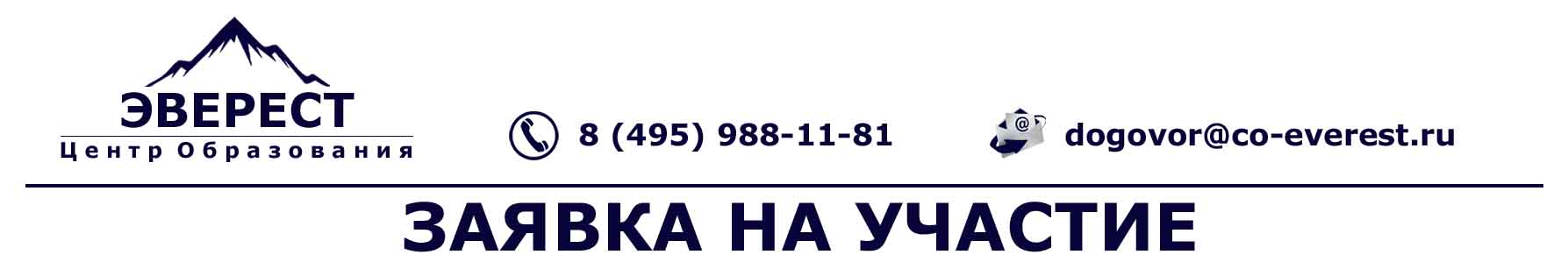 Заполненную заявку просьба направлять на электронную почту dogovor@co-everest.ruЦентр образования «ЭВЕРЕСТ», тел: 8 (495) 988-11-81E-mail: info@co-everest.ru, dogovor@co-everest.ru; сайт: www.co-everest.ru«Ошибки заказчиков и участников закупок с позиции ФАС России и прокуратуры. Минимизация рисков ведения закупочной деятельности в 2019-2020 годах. Приемлемые пути повышения эффективности закупок в условиях изменившегося законодательства».«Ошибки заказчиков и участников закупок с позиции ФАС России и прокуратуры. Минимизация рисков ведения закупочной деятельности в 2019-2020 годах. Приемлемые пути повышения эффективности закупок в условиях изменившегося законодательства».«Ошибки заказчиков и участников закупок с позиции ФАС России и прокуратуры. Минимизация рисков ведения закупочной деятельности в 2019-2020 годах. Приемлемые пути повышения эффективности закупок в условиях изменившегося законодательства».«Ошибки заказчиков и участников закупок с позиции ФАС России и прокуратуры. Минимизация рисков ведения закупочной деятельности в 2019-2020 годах. Приемлемые пути повышения эффективности закупок в условиях изменившегося законодательства».«Ошибки заказчиков и участников закупок с позиции ФАС России и прокуратуры. Минимизация рисков ведения закупочной деятельности в 2019-2020 годах. Приемлемые пути повышения эффективности закупок в условиях изменившегося законодательства».«Ошибки заказчиков и участников закупок с позиции ФАС России и прокуратуры. Минимизация рисков ведения закупочной деятельности в 2019-2020 годах. Приемлемые пути повышения эффективности закупок в условиях изменившегося законодательства».Дата оформления заявки:Дата оформления заявки:Дата оформления заявки:Дата оформления заявки:Дата оформления заявки:Дата оформления заявки:Сроки проведения: Сроки проведения: Сроки проведения: Место проведения: Место проведения: Место проведения: Организация:Организация:Организация:Организация:Организация:Организация:Юридический адрес:Юридический адрес:Юридический адрес:Юридический адрес:Юридический адрес:Юридический адрес:Почтовый адрес:Почтовый адрес:Почтовый адрес:Почтовый адрес:Почтовый адрес:Почтовый адрес:Код города:Код города:Телефоны:Телефоны:Телефоны:Телефоны:E-mail:E-mail:E-mail:E-mail:E-mail:E-mail:Руководитель организации:Руководитель организации:Руководитель организации:Руководитель организации:Действует на основании:Действует на основании:Должность руководителя организации:Должность руководителя организации:Должность руководителя организации:Должность руководителя организации:Должность руководителя организации:Должность руководителя организации:Контактное лицо (Ф.И.О., должность, телефон):Контактное лицо (Ф.И.О., должность, телефон):Контактное лицо (Ф.И.О., должность, телефон):Контактное лицо (Ф.И.О., должность, телефон):Контактное лицо (Ф.И.О., должность, телефон):Контактное лицо (Ф.И.О., должность, телефон):ИНН:ИНН:ИНН:КПП:КПП:КПП:Расчетный счет:Расчетный счет:Расчетный счет:Кор/счет:Кор/счет:Кор/счет:БИК:БИК:Название банка:Название банка:Название банка:Название банка:Список участников семинара:Список участников семинара:Список участников семинара:Список участников семинара:Список участников семинара:Список участников семинара:№Ф.И.О., организация, должность, моб. телефон участника:Ф.И.О., организация, должность, моб. телефон участника:Ф.И.О., организация, должность, моб. телефон участника:Ф.И.О., организация, должность, моб. телефон участника:Стоимость, руб.12345ИТОГО:ИТОГО:ИТОГО:ИТОГО:ИТОГО: